January Chamber Executive Board MeetingJanuary 2 – Sentry BankAttendees:	Leslie Lane X       Kerry Peterson X     Bob Ringstrom X         Erica Jodsaas X           Brad Eckhoff X          Jude DuHoux XCall to OrderDecember Board Meeting MinutesMotion to approve by: BradMotion seconded by:  BobDecember Treasurer’s Report- (Reading and approval of expenses & revenues)Motion to approve by: LeslieMotioned seconded by: BobMarketingNew Members: Welcome Letters sent toGranite Community BankPat Schreiber - Mary Kay Independent Beauty Consultant (320)247-0210 pjsmk2@gmail.comNewsletter Member feature to launch in January with “The Prep Post” journalists/Susan Kolb The Newsleader advertising specialtiesProspects: Mission NutritionJanuary Chamber MeetingPresenter: Renee Frauendienst, Public Health.      Host: Robin Hadley.      Caterer: Short StopFebruary Chamber MeetingPresenter/Caterer/Host: Woodcrest and Gail Rucks (see Jude’s notes)Good of the Chamber (Fan mail, donation requests etc.)Holiday Meeting – received emails on what a great eventInvoices have been sent and I know people are sending in $ and asking about ShowcaseFood Shelf: will be presented with check in February, Leslie has check Joan Richert 363-7505, ext. 100Launching into Showcase Date: April 14Bylaws Vote – will be voted on at January’s meetingA motion was made to donate $100 to Lake Wobegon TrailMotion to approve by: KerryMotion seconded by:  BradAdjournMotion to adjourn by: LeslieMotion seconded by: Bob
Plans for February at Woodcrest 271-7200. 1200 Lanigan Way. Here’s your opportunity to see Woodcrest. Enjoy a Valentine’s Day Luncheon served by Woodcrest Staff, Gail can do it for $10. As you head south, take a right off College Avenue onto Lanigan Way. Head to 1200 Lanigan Way and park in the parking lot near the Main Entrance. I told Gail about 25 attendees. Tour will take ½ after Gail speaks for just about 10 minutes.Invoices labels and listsSHOWCASE:¼ a “save the date” for showcase will be scheduled to send once I hear back from Eric at Kennedy.This banner will be added to our website, again, once confirmation is received.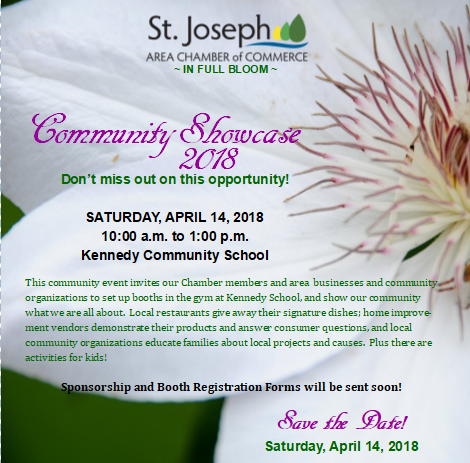 Showcase Theme is “Showcase in full bloom!”
